职业卫生技术服务信息网上公开表技术服务机构名称中国建材检验认证集团秦皇岛有限公司中国建材检验认证集团秦皇岛有限公司中国建材检验认证集团秦皇岛有限公司技术服务机构资质证书编号（冀）卫职技字（2021）第0008号（冀）卫职技字（2021）第0008号（冀）卫职技字（2021）第0008号技术服务项目基本情况技术服务项目基本情况技术服务项目基本情况技术服务项目基本情况用人单位名称山海关开发区电站辅机厂山海关开发区电站辅机厂山海关开发区电站辅机厂项目名称山海关开发区电站辅机厂职业病危害因素定期检测山海关开发区电站辅机厂职业病危害因素定期检测山海关开发区电站辅机厂职业病危害因素定期检测用人单位地址及联系人秦皇岛经济技术开发区东区上海道24号/田英15128531972秦皇岛经济技术开发区东区上海道24号/田英15128531972秦皇岛经济技术开发区东区上海道24号/田英15128531972技术服务项目组人员技术服务项目组人员技术服务项目组人员技术服务项目组人员工作任务时  间人    员人    员现场调查2023.05.11张文奇张文奇现场采样/检测2023.05.12李智、张文奇李智、张文奇项目负责人李飞报告编制人李迪用人单位陪同人田英田英田英影像资料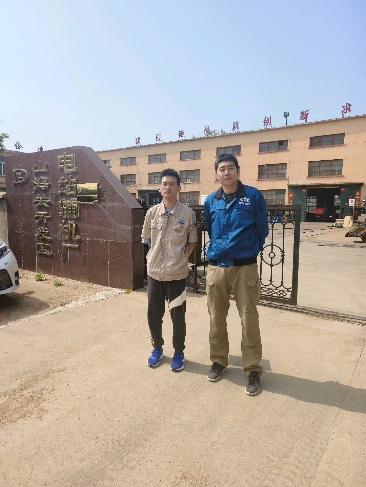 